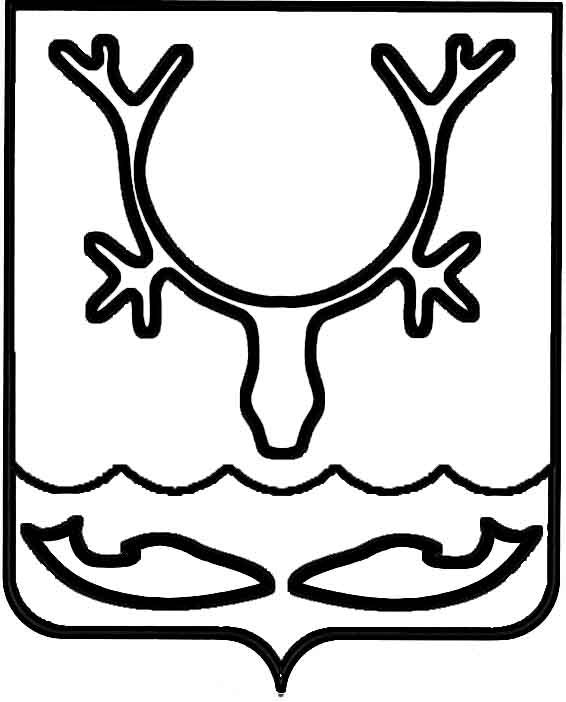 Администрация МО "Городской округ "Город Нарьян-Мар"ПОСТАНОВЛЕНИЕот “____” __________________ № ____________		г. Нарьян-МарО внесении изменений в муниципальную программу муниципального образования "Городской округ "Город Нарьян-Мар" "Благоустройство", утвержденную постановлением Администрации МО "Городской округ "Город "Нарьян-Мар" 
от 12.11.2013 № 2420На основании постановлений Администрации Ненецкого автономного округа от 29.05.2017 № 175-п "Об утверждении положения о порядке и условиях предоставления субсидий бюджетам муниципальных образований Ненецкого автономного округа на реализацию проекта по поддержке местных инициатив", 
от 10.11.2017 № 341-п "О внесении изменений в пункт 1 постановления Администрации Ненецкого автономного округа от 06.09.2017 № 283-п" Администрация МО "Городской округ "Город Нарьян-Мар"П О С Т А Н О В Л Я Е Т:Утвердить изменения в муниципальную программу муниципального образования "Городской округ "Город Нарьян-Мар" "Благоустройство", утвержденную постановлением Администрации МО "Городской округ "Город Нарьян-Мар" от 12.11.2013 № 2420 (в ред. от 03.10.2017 № 1145), 
(далее – Программа)  согласно Приложению.Настоящее постановление вступает в силу со дня его официального опубликования. Приложениек постановлению Администрации МО "Городской округ "Город Нарьян-Мар"от 23.11.2017 № 1307ИЗМЕНЕНИЯ В МУНИЦИПАЛЬНУЮ ПРОГРАММУ МУНИЦИПАЛЬНОГО ОБРАЗОВАНИЯ "ГОРОДСКОЙ ОКРУГ "ГОРОД НАРЬЯН-МАР""БЛАГОУСТРОЙСТВО"1. В паспорте Программы в табличной части:1.1. Раздел "Участники муниципальной программы" дополнить абзацем вторым следующего содержания:"Администрация МО "Городской округ "Город Нарьян-Мар".1.2. Раздел "Объемы и источники финансирования муниципальной программы" изложить в следующей редакции:"".Раздел 1 "Общая характеристика сферы реализации Программы" Паспорта Программы дополнить абзацем следующего содержания:"Для реализации программных мероприятий привлекается финансовое 
и (или) трудовое участие граждан в выполнении работ по созданию ремонту 
и содержанию объектов инфраструктуры (внебюджетные средства)".Приложение № 2 к Программе изложить в следующей редакции:"Приложение № 2к муниципальной программе муниципальногообразования "Городской округ "ГородНарьян-Мар" "Благоустройство"Ресурсное обеспечениереализации муниципальной программы муниципального образования "Городской округ "Город Нарьян-Мар" "Благоустройство"Ответственный исполнитель: Управление строительства, ЖКХ и градостроительной деятельности Администрации МО "Городской округ "Город Нарьян-Мар"".Приложение № 3 к Программе изложить в следующей редакции:"Приложение № 3к муниципальной программеМО "Городской округ "Город Нарьян-Мар""Благоустройство"Переченьмероприятий муниципальной программымуниципального образования "Городской округ "Город Нарьян-Мар" "Благоустройство"Ответственный исполнитель: Управление строительства, ЖКХ и градостроительной деятельности Администрации МО "Городской округ "Город Нарьян-Мар"".2311.20171307И.о. главы МО "Городской округ "Город Нарьян-Мар" Д.В.АнохинОбъемы и источники финансирования муниципальной программыОбщий объем финансирования Программы 1 140 358,2 тыс. рублей, в том числе по годам:2014 год - 106 362,0 тыс. рублей;2015 год - 180 311,7 тыс. рублей;2016 год - 137 393,6 тыс. рублей;2017 год – 206 119,0 тыс. рублей;2018 год - 75 687,1 тыс. рублей;2019 год - 75 687,1 тыс. рублей;2020 год - 358 797,7 тыс. рублей;в том числе:- средства окружного бюджета:2017 год – 86 743,9 тыс. рублей;- средства городского бюджета - 1 053 366,7 тыс. рублей, в том числе по годам:2014 год - 106 362,0 тыс. рублей;2015 год - 180 311,7 тыс. рублей;2016 год - 137 393,6 тыс. рублей;2017 год – 119 127,5 тыс. рублей;2018 год - 75 687,1 тыс. рублей;2019 год - 75 687,1 тыс. рублей;2020 год - 358 797,7 тыс. рублей- внебюджетные средства:2017 год – 247, 6 тыс. рублейНаименование муниципальной программы (подпрограммы)Источник финансированияОбъемы финансирования, тыс. руб.Объемы финансирования, тыс. руб.Объемы финансирования, тыс. руб.Объемы финансирования, тыс. руб.Объемы финансирования, тыс. руб.Объемы финансирования, тыс. руб.Объемы финансирования, тыс. руб.Объемы финансирования, тыс. руб.Наименование муниципальной программы (подпрограммы)Источник финансированияВсего2014 год2015 год2016 год2017 год2018 год2019 год2020 годАБ12345678Муниципальная программа "Благоустройство"Всего, в том числе:1 140 358,2106 362,0180 311,7137 393,6206 119,075 687,175 687,1358 797,7Муниципальная программа "Благоустройство"окружной бюджет86 743,90,00,00,086 743,90,00,00,0Муниципальная программа "Благоустройство"городской бюджет1 053 366,7106 362,0180 311,7137 393,6119 127,575 687,175 687,1358 797,7Муниципальная программа "Благоустройство"внебюджетные средства247,6247,6№ п/пНаименование мероприятияИсточник финансированияОбъемы финансирования, тыс. руб.Объемы финансирования, тыс. руб.Объемы финансирования, тыс. руб.Объемы финансирования, тыс. руб.Объемы финансирования, тыс. руб.Объемы финансирования, тыс. руб.Объемы финансирования, тыс. руб.№ п/пНаименование мероприятияИсточник финансированияВсего2014 год2015 год2016 год2017 год2018 год2019 год2020 годАБВ123456781.Субсидии бюджетным учреждениям на финансовое обеспечение выполнения муниципального задания на оказание муниципальных услуг (выполнение работ) итого, в том числе:521 955,531 502,490 942,797 797,374 651,875 687,175 687,175 687,11.Субсидии бюджетным учреждениям на финансовое обеспечение выполнения муниципального задания на оказание муниципальных услуг (выполнение работ) окружной бюджет1 123,00,00,00,01 123,00,00,00,01.Субсидии бюджетным учреждениям на финансовое обеспечение выполнения муниципального задания на оказание муниципальных услуг (выполнение работ) городской бюджет520 832,531 502,490 942,797 797,373 528,875 687,175 687,175 687,11.1.Уборка территории и аналогичная деятельностьитого, в том числе:148 533,00,00,040 801,427 639,726 697,326 697,326 697,31.1.Уборка территории и аналогичная деятельностьокружной бюджет1 123,00,00,00,01 123,00,00,00,01.1.Уборка территории и аналогичная деятельностьгородской бюджет147 410,00,00,040 801,426 516,726 697,326 697,326 697,31.1.1.Санитарное содержание и обустройство территории спортивно-игровых площадокгородской бюджет36 899,60,00,011 771,76 300,56 275,86 275,86 275,81.1.2.Санитарное содержание территории пешеходной зоныгородской бюджет58 412,30,00,011 617,711 563,211 743,811 743,811 743,81.1.3.Содержание муниципальных контейнерных площадокгородской бюджет2 622,50,00,02 622,50,00,00,00,01.1.4.Содержание и ликвидация помойницгородской бюджет4 158,20,00,0676,2156,81 108,41 108,41 108,41.1.5.Ликвидация несанкционированных свалокитого, в том числе:3 336,30,00,01 333,61 199,3267,8267,8267,81.1.5.Ликвидация несанкционированных свалококружной бюджет1 123,00,00,00,01 123,00,00,00,01.1.5.Ликвидация несанкционированных свалокгородской бюджет2 213,30,00,01 333,676,3267,8267,8267,81.1.6.Санитарное содержание междворовых проездовгородской бюджет43 104,10,00,012 779,78 419,97 301,57 301,57 301,51.2.Организация освещения улицгородской бюджет96 903,80,00,021 060,618 391,719 150,519 150,519 150,51.3.Организация и содержание мест захоронениягородской бюджет21 562,20,00,08 918,03 263,23 127,03 127,03 127,01.4.Организация ритуальных услуг и содержание мест захоронениягородской бюджет9 862,00,00,03 355,31 894,81 537,31 537,31 537,31.5.Организация мероприятий (праздники)городской бюджет3 922,00,00,0466,1798,5885,8885,8885,81.6.Организация благоустройства и озеленениягородской бюджет58 414,60,00,09 689,513 210,811 838,111 838,111 838,11.7.Содержание (эксплуатация) имущества, находящегося в государственной (муниципальной) собственностигородской бюджет60 312,80,00,013 506,49 453,112 451,112 451,112 451,11.7.1.Содержание памятниковгородской бюджет4 620,00,00,01 153,3920,0848,9848,9848,91.7.2.Содержание мест массового отдыхагородской бюджет55 692,80,00,012 353,18 533,111 602,211 602,211 602,21.8.Выполнение муниципального задания МБУ "Чистый город"городской бюджет122 445,131 502,490 942,70,00,00,00,00,02.Обустройство и ремонт объектов городской инфраструктурыитого, в том числе:403 731,246 690,653 791,74 870,836 935,7,10,00,0261 442,42.Обустройство и ремонт объектов городской инфраструктурыокружной бюджет33 305,40,00,00,033 305,40,00,00,02.Обустройство и ремонт объектов городской инфраструктурыгородской бюджет370 178,246 690,653 791,74 870,83 382,70,00,0261 442,42.Обустройство и ремонт объектов городской инфраструктурывнебюджетные средства247,6247,62.1.Благоустройство территорий питьевых колодцевгородской бюджет3 062,8806,10,00,00,00,00,02 256,72.2.Содержание и ремонт дорог общего пользования местного значениягородской бюджет99 547,545 884,553 663,00,00,00,00,00,02.3.Благоустройство междворовых территорийгородской бюджет145 945,00,00,00,00,00,00,0145 945,02.3.1.по ул. Ленина, д. 49городской бюджет26 559,20,00,00,00,00,00,026 559,22.3.2.по ул. Выучейского, д. 33городской бюджет24 553,90,00,00,00,00,00,024 553,92.3.3.по ул. Выучейского, д. 22городской бюджет24 553,90,00,00,00,00,00,024 553,92.3.4.по ул. Ленина, д. 31А, 33, 35, 38городской бюджет24 553,90,00,00,00,00,00,024 553,92.3.5.по ул. Пионерской               и ул. Южнойгородской бюджет34 404,20,00,00,00,00,00,034 404,22.3.6.по ул. Ленина, д. 29Агородской бюджет8 018,40,00,00,00,00,00,08 018,42.3.7.по ул. Тыко-Вылка, д. 2городской бюджет3 301,50,00,00,00,00,00,03 301,52.4.Организация дорожного движения на дорогах общего пользования местного значениягородской бюджет12 922,20,00,00,00,00,00,012 922,22.5.Устройство парковокгородской бюджет13 947,20,00,00,00,00,00,013 947,22.6.Установка указателей            на жилые домагородской бюджет128,70,0128,70,00,00,00,00,02.7.Устройство зон отдыха               и спортагородской бюджет85 246,90,00,00,00,00,00,085 246,92.8.Устройство площадок   для выгула собакгородской бюджет1 392,40,00,00,0268,00,00,01 124,42.9.Благоустройство придомовой территории по ул. Рабочая, д. 31городской бюджет314,30,00,00,0314,30,00,00,02.10.Обустройство системы освещения по ул. Ленина в районе магазина "Универсам"городской бюджет105,90,00,00,0105,90,00,00,02.11.Благоустройство детской игровой площадки                     в районе дома № 38                  по ул. Мирагородской бюджет328,90,00,00,0328,90,00,00,02.12.Благоустройство детской игровой площадки                     в районе домов № 10-11 по ул. Строительнойгородской бюджет565,30,00,00,0565,30,00,00,02.13.Благоустройство детской игровой площадки                           в районе дома № 29                     по ул. Рабочаягородской бюджет645,20,00,00,0645,20,00,00,02.14.Обеспечение неисполненных расходных обязательств по муниципальному контракту, заключенному на выполнение работ                 по обустройству территории в районе  дома 4 по ул. 60 лет СССРгородской бюджет4 870,80,00,04 870,80,00,00,00,02.15.Устройство спортивно-игровых площадок                    по ул. им И.К.Швецова                и ул. им. Сущинского                в г. Нарьян-Маре итого, в том числе:13 541,70,00,00,013 541,70,00,00,02.15.Устройство спортивно-игровых площадок                    по ул. им И.К.Швецова                и ул. им. Сущинского                в г. Нарьян-Маре окружной бюджет13 135,30,00,00,013 135,30,00,00,02.15.Устройство спортивно-игровых площадок                    по ул. им И.К.Швецова                и ул. им. Сущинского                в г. Нарьян-Маре городской бюджет406,40,00,00,0406,40,00,00,02.16.Обустройство места спуска к береговой линии в зоне посадки-высадки пассажиров в районе морского речного портаитого, в том числе:1 206,30,00,00,01 206,30,00,00,02.16.Обустройство места спуска к береговой линии в зоне посадки-высадки пассажиров в районе морского речного портаокружной бюджет1 170,10,00,00,01 170,10,00,00,02.16.Обустройство места спуска к береговой линии в зоне посадки-высадки пассажиров в районе морского речного портагородской бюджет36,20,00,00,036,20,00,00,02.17.Благоустройство  территории в районе               ул. Рыбников в г. Нарьян-Маре. Расширение пешеходной зоныитого, в том числе:18 556,80,00,00,018 556,80,00,00,02.17.Благоустройство  территории в районе               ул. Рыбников в г. Нарьян-Маре. Расширение пешеходной зоныокружной бюджет18 000,00,00,00,018 000,00,00,00,02.17.Благоустройство  территории в районе               ул. Рыбников в г. Нарьян-Маре. Расширение пешеходной зоныгородской бюджет556,80,00,00,0556,80,00,00,02.18.Устройство детской площадки по ул. Ленина, д. 5, г. Нарьян-Маритого, в том числе:1 355,20,00,00,01 355,20,00,00,02.18.Устройство детской площадки по ул. Ленина, д. 5, г. Нарьян-Марокружной бюджет1 000,00,00,00,01 000,00,00,00,02.18.Устройство детской площадки по ул. Ленина, д. 5, г. Нарьян-Маргородской бюджет155,70,00,00,0155,70,00,00,02.18.Устройство детской площадки по ул. Ленина, д. 5, г. Нарьян-Марвнебюджетные средства199,5199,52.19.Обновление баннера возле Обелиска Победы, г. Нарьян-Маритого, в том числе:89,589,52.19.Обновление баннера возле Обелиска Победы, г. Нарьян-Марокружной бюджет61,361,32.19.Обновление баннера возле Обелиска Победы, г. Нарьян-Маргородской бюджет2,72,72.19.Обновление баннера возле Обелиска Победы, г. Нарьян-Марвнебюджетные средства25,525,52.20.Благоустройство площади Марад Сей в целях проведения городских ярмарочно-выставочных мероприятий (оборудование площади светодиодными конструкциями "Арка")итого, в том числе:1 430,71 430,72.20.Благоустройство площади Марад Сей в целях проведения городских ярмарочно-выставочных мероприятий (оборудование площади светодиодными конструкциями "Арка")окружной бюджет1 000,01 000,02.20.Благоустройство площади Марад Сей в целях проведения городских ярмарочно-выставочных мероприятий (оборудование площади светодиодными конструкциями "Арка")городской бюджет408,1408,12.20.Благоустройство площади Марад Сей в целях проведения городских ярмарочно-выставочных мероприятий (оборудование площади светодиодными конструкциями "Арка")внебюджетные средства22,622,63.Содержание объектов городской инфраструктурыИтого по направлению за счёт средств городского бюджета8 842,58 842,50,00,00,00,00,00,03.1.Содержание детских игровых площадокгородской бюджет1 600,11 600,10,00,00,00,00,00,03.2.Уличное освещение и содержание объектов уличного освещениягородской бюджет4 292,54 292,50,00,00,00,00,00,03.3.Содержание общественных кладбищгородской бюджет159,1159,10,00,00,00,00,00,03.4.Санитарное содержание территории городагородской бюджет935,2935,20,00,00,00,00,00,03.5.Механизированная уборка междворовых территорийгородской бюджет1 355,61 355,60,00,00,00,00,00,03.6.Проведение работ по межеванию земельных участков под объекты благоустройствагородской бюджет500,0500,00,00,00,00,00,00,04.Субсидии бюджетным учреждениям на приобретение основных средствИтого по направлению за счёт средств городского бюджета142 849,919 326,535 577,334 420,636 607,40,00,016 918,14.1.Приобретение техники в лизинггородской бюджет112 554,110 981,831 477,133 642,836 452,40,00,00,04.2.Приобретение детских игровых и спортивных площадокгородской бюджет13 222,78 344,74 100,2777,80,00,00,00,04.3.Приобретение и устройство элементов детских игровых и спортивных площадокгородской бюджет16 918,10,00,00,00,00,00,016 918,14.4.Установка полусфергородской бюджет155,00,00,00,0155,00,00,00,05Обеспечение организации рациональной системы сбора, хранения, регулярного вывоза отходов и уборки городской территорииитого, в том числе:36 387,90,00,0304,931 332,90,00,04 750,15Обеспечение организации рациональной системы сбора, хранения, регулярного вывоза отходов и уборки городской территорииокружной бюджет26 888,90,00,00,026 888,90,00,00,05Обеспечение организации рациональной системы сбора, хранения, регулярного вывоза отходов и уборки городской территориигородской бюджет9 499,00,00,0304,94 444,00,00,04 750,15.1.Приобретение контейнеров для раздельного сбора ТБОгородской бюджет4 750,10,00,00,00,00,00,04 750,15.2.Полигон твердых бытовых отходов                        с рекультивацией существующей свалки,               с корректировкой ПСДгородской бюджет3 917,20,00,0304,93 612,30,00,00,05.3.Приобретение заглубленных контейнеров для сбора ТБО и их обустройствоитого, в том числе:11 760,80,00,00,011 760,80,00,00,05.3.Приобретение заглубленных контейнеров для сбора ТБО и их обустройствоокружной бюджет11 407,90,00,00,011 407,90,00,00,05.3.Приобретение заглубленных контейнеров для сбора ТБО и их обустройствогородской бюджет352,90,00,00,0352,90,00,00,05.4.Приобретение                             2 бункеровозов для перевозки бункеров               для сбора ТБОитого, в  том числе:15 959,80,00,00,015 959,80,00,00,05.4.Приобретение                             2 бункеровозов для перевозки бункеров               для сбора ТБОокружной бюджет15 481,00,00,00,015 481,00,00,00,05.4.Приобретение                             2 бункеровозов для перевозки бункеров               для сбора ТБОгородской бюджет478,80,00,00,0478,80,00,00,06.Поддержка государственных программ субъектов Российской Федерации и муниципальных программ формирования современной городской средыИтого по направлению 20 760,00,00,00,020 760,00,00,00,06.Поддержка государственных программ субъектов Российской Федерации и муниципальных программ формирования современной городской средыокружной бюджет20 137,00,00,00,020 137,00,00,00,06.Поддержка государственных программ субъектов Российской Федерации и муниципальных программ формирования современной городской средыгородской бюджет623,00,00,00,0623,00,00,00,06.1.Формирование современной городской средыитого, в том числе:20 760,00,00,00,020 760,00,00,00,06.1.Формирование современной городской средыокружной бюджет20 137,00,00,00,020 137,00,00,00,06.1.Формирование современной городской средыгородской бюджет623,00,00,00,0623,00,00,00,06.1.1.Обустройство территории жилых домов по ул.60 лет Октября в районе д. 48Б, д.48Г и ул. Строительная, д. 10А в городе Нарьян-Мареитого, в том числе:12 923,00,00,00,012 923,00,00,00,06.1.1.Обустройство территории жилых домов по ул.60 лет Октября в районе д. 48Б, д.48Г и ул. Строительная, д. 10А в городе Нарьян-Мареокружной бюджет12 535,30,00,00,012 535,30,00,00,06.1.1.Обустройство территории жилых домов по ул.60 лет Октября в районе д. 48Б, д.48Г и ул. Строительная, д. 10А в городе Нарьян-Марегородской бюджет387,70,00,00,0387,70,00,00,06.1.2.Устройство детской игровой площадки в микрорайоне "Старый аэропорт"итого, в том числе:6 893,00,00,00,06 893,00,00,00,06.1.2.Устройство детской игровой площадки в микрорайоне "Старый аэропорт"окружной бюджет6 686,00,00,00,06 686,00,00,00,06.1.2.Устройство детской игровой площадки в микрорайоне "Старый аэропорт"городской бюджет207,00,00,00,0207,00,00,00,06.1.3.Обустройство территории жилых домов по ул.60 лет Октября в районе                    д. 6,8,10 в городе Нарьян-Мареитого, в том числе:944,00,00,00,0944,00,00,00,06.1.3.Обустройство территории жилых домов по ул.60 лет Октября в районе                    д. 6,8,10 в городе Нарьян-Мареокружной бюджет915,70,00,00,0915,70,00,00,06.1.3.Обустройство территории жилых домов по ул.60 лет Октября в районе                    д. 6,8,10 в городе Нарьян-Марегородской бюджет28,30,00,00,028,30,00,00,06.1.3.11 этап. Наружное освещениеитого, в том числе:944,00,00,00,0944,00,00,00,06.1.3.11 этап. Наружное освещениеокружной бюджет915,70,00,00,0915,70,00,00,06.1.3.11 этап. Наружное освещениегородской бюджет28,30,00,00,028,30,00,00,07.Обустройство мест массового отдыха населения (городских парков)итого,                в том числе:4 359,10,00,00,04 359,10,00,00,07.Обустройство мест массового отдыха населения (городских парков)окружной бюджет4 228,30,00,00,04 228,30,00,00,07.Обустройство мест массового отдыха населения (городских парков)городской бюджет130,80,00,00,0130,80,00,00,07.1.Обустройство городского парка в районе                         ул. Юбилейная                         в г. Нарьян-Мареитого, в том числе:4 359,10,00,00,04 359,10,00,00,07.1.Обустройство городского парка в районе                         ул. Юбилейная                         в г. Нарьян-Мареокружной бюджет4 228,30,00,00,04 228,30,00,00,07.1.Обустройство городского парка в районе                         ул. Юбилейная                         в г. Нарьян-Марегородской бюджет130,80,00,00,0130,80,00,00,0ВСЕГО по программе, в том числе:ВСЕГО по программе, в том числе:ВСЕГО по программе, в том числе:1 140 358,2106 362,0180 311,7137 393,6206 119,075 687,175 687,1358 797,7окружной бюджетокружной бюджетокружной бюджет86 743,90,00,00,086 743,90,00,00,0городской бюджетгородской бюджетгородской бюджет1 053 366,7106 362,0180 311,7137 393,6119 127,575 687,175 687,1358 797,7Внебюджетные средстваВнебюджетные средстваВнебюджетные средства247,6247,6